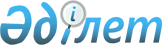 О внесении изменения и дополнений в постановление Правительства Республики Казахстан от 26 июля 2000 года N 1126Постановление Правительства Республики Казахстан от 2 ноября 2000 года N 1654

      Правительство Республики Казахстан постановляет: 

      1. Внести в постановление Правительства Республики Казахстан от 26 июля 2000 года N 1126 P001126_ "О выделении средств из резерва Правительства Республики Казахстан" следующие изменение и дополнения: 

      в пункте 1 слова "27000000 (двадцать семь миллионов)" заменить словами "24 755 500 (двадцать четыре миллиона семьсот пятьдесят пять тысяч пятьсот)"; 

      дополнить пунктом 1-1 следующего содержания: 

      "1-1. Акиму Южно-Казахстанской области в случае приватизации имущества, приобретенного в соответствии с пунктом 1 настоящего постановления, обеспечить возврат выделенных средств в республиканский бюджет.";     в пункте 2 после слова "обеспечить" дополнить словами "заключение с акимом Южно-Казахстанской области соответствующего кредитного соглашения и".     2. Настоящее постановление вступает в силу со дня подписания.     Премьер-Министр  Республики Казахстан     (Специалисты: Мартина Н.А.,                   Склярова И.В.)     
					© 2012. РГП на ПХВ «Институт законодательства и правовой информации Республики Казахстан» Министерства юстиции Республики Казахстан
				